InformationMultiplizieren mit dem NagelkreisSpanne die Einmaleins-Reihen auf deinem Nagelkreis und zeichne die Muster ein.Welche Reihen haben das gleiche Muster? Kennzeichne mit Farbe.Name:Arbeitsblatt „Multiplizieren mit dem Nagelkreis“ URL:https://grundschullernportal.zum.de/wiki/Datei:MultiplizierenmitdemNagelkreis.docxThema: EinmaleinsAutor:Johannes KüblerHinweise:Der passenden Nagelkreis kann im Bereich Kunst/Werken gemeinsam mit den Kindern hergestellt werden.Lizenz: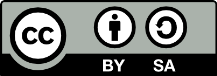 Die Datei wurde unter der Lizenz „Creative Commons Namensnennung – Share Alike“ in Version 4.0 (abgekürzt „CC-by-sa 4.0“) veröffentlicht. Den rechtsverbindlichen Lizenzvertrag finden Sie unter https://creativecommons.org/licenses/by-sa/4.0/legalcode.de  Quelle(n): eigene ArbeitBildnachweise:Nagelkreis-Vorlage, selbst erstellt, veröffentlicht unter CC-by-sa 4.0 (https://grundschullernportal.zum.de/wiki/Datei:Nagelkreis-Vorlage.png) Version:1.0 (18.5.2021)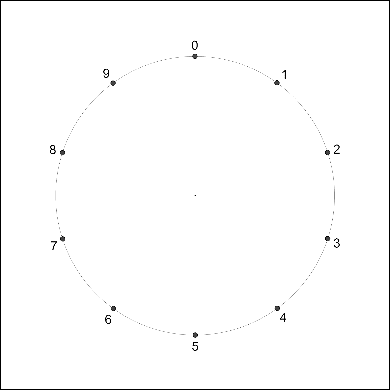 1er-Reihe2er-Reihe3er-Reihe4er-Reihe5er-Reihe6er-Reihe7er-Reihe8er-Reihe9er-Reihe